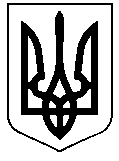 РЕШЕТИЛІВСЬКА МІСЬКА РАДАПОЛТАВСЬКОЇ ОБЛАСТІВИКОНАВЧИЙ КОМІТЕТРІШЕННЯ21 травня 2024 року                     м. Решетилівка                                         №86Про надання статусу дитини, позбавленої батьківського піклування та призначення піклувальникаКеруючись ст. 34 Закону України „Про місцеве самоврядування в Україні”, ст. ст. 243, 244, 249  Сімейного кодексу України, ст.ст. 59, 61, 62, 63 Цивільного кодексу України, ст. 6, 11 Закону України „Про забезпечення організаційно-правових умов соціального захисту дітей-сиріт та дітей, позбавлених батьківського піклування”, ст.ст. 17, 18, 24, 25 Закону України „Про охорону дитинства”, п.п.22, 42, 43, 44, 47 Порядку провадження органами опіки та піклування діяльності, пов’язаної із захистом прав дитини, затвердженого постановою Кабінету Міністрів України від 24.09.2008 № 866, на підставі рішення Комісії з питань захисту прав дитини від 15.05.2024, враховуючи подання служби у справах дітей виконавчого комітету Решетилівської міської ради від 15.05.2024 № 01-18/149 та висновок служби у справах дітей про можливість громадянки Д* Ольги Василівни виконувати обов’язки піклувальника, виконавчий комітет Решетилівської міської радиВИРІШИВ:1. Надати неповнолітній Л* Яні Сергіївні, * року народження, статус дитини, позбавленої батьківського піклування, мати якої померла, що підтверджується свідоцтвом про смерть, батько позбавлений батьківських прав.2. Призначити Д* Ольгу Василівну піклувальником над дитиною, позбавленою батьківського піклування Л* Яною Сергіївною, * року народження.3. Пояснити Д* Ользі Василівні, що вона не має права без дозволу органу опіки та піклування давати згоду на укладання угод, якщо вони виходять за межі побутових. Такими угодами є договори, що вимагають нотаріального засвідчення та спеціальної реєстрації, про відмову від майнових прав, які належать підопічній, поділ майна, поділ, обмін та продаж житлової площі, а також видача письмових зобов’язань тощо. Не має права дарувати від імені підопічної, а також зобов’язувати себе від її імені порукою. Суми, які належать підопічній у вигляді пенсій, допомоги чи аліментів, інших поточних надходжень або прибутків від належного їй майна, переходять у розпорядження піклувальника і витрачаються на утримання підопічної.Міський голова							Оксана ДЯДЮНОВА